ב"ה						שם: __________________ כיתה: _____חידון הלכות חנוכה על פי פניני הלכה פרק יבהקף בעיגול את התשובה הנכונהא – מצוות הדלקת נרות חנוכה                                   לפי מה קבעו חכמים את המקום והזמן של הדלקת נרות חנוכה?שיהיה פרסום הנס בצורה הטובה ביותר.בהתאם לתנאים של העיר מודיעין, כיוון שבה התחיל המרד.יש רק הגדרה על זמן ההדלקה, אך אין הגדרה על מקום ההדלקה.יש רק הגדרה על מקום ההדלקה, אך אין הגדרה על זמן ההדלקה.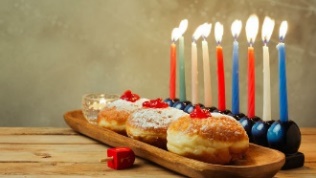 ב – מספר הנרות ומנהג מהדרין מן המהדריןמדוע נוהגים להוסיף בכל יום עוד נר אחד בהדלקה?אין טעם, זו הלכה למשה מסיני.לבטא את התגדלות הנס, שבכל יום נוסף השפך הספיק – הנס היה גדול יותר.משום שמעלים בקודש ולא מורידים.תשובות א' וב' נכונות.ג – מנהג הספרדיםמדוע נוהגים בני עדות המזרח להדליק רק חנוכיה אחת בכל משפחה?זה לא נכון, גם הספרדים נוהגים להדליק מספר חנוכיות בכל משפחה.כיוון חכמים חסו על ממונם של ישראל, וחנוכיה עולה הרבה כסף.אם ידליקו יותר מחנוכיה אחת, למתבונן לא יהיה ניכר מספר הימים שעברו, ולא נעשה פרסום הנס בשלמות.כדי לבטא שיש רק ד' אחד, וכל אלילי היוונים המרובים הם הבל ותוהו.ד – מנהג אשכנז – הגברים הנשים והקטניםמדוע נוהגים בני עדות אשכנז להדליק מספר חנוכיות ואינם חוששים שהמתבונן לא ידע מה מספר הנרות שבאותו יום?זה לא נכון, האשכנזים נוהגים להדליק רק חנוכיה אחת בכל משפחה.האשכנזים מוסיפים שלט ליד החנוכיה ובו רשום מספר הנרות של אותו יום.בכלל אין צורך לדעת את מספר הנרות של אותו יום.מקפידים להפריד את החנוכיות זו מזו, ואז ניכר מספר הימים שבכל חנוכיה בנפרד.ה – הברכות ו'הנרות הללו'						על מה יש להקפיד בהדלקת הנרות?שהאש תאחז באופן יציב בפתילה, ורק אז לעבור להדלקת הנר הבא.שכל הנרות יהיו בצבע זהה.שאת הנרות יכין יהודי ולא גוי.שיהיה דלי עם מים ליד החנוכיה, למקרה שחלילה תהיה שריפה.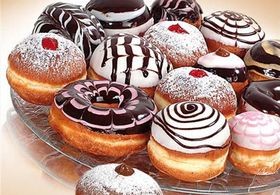 ו – השתתפות בני הבית במצווהמה תעשה אשה שלא שמעה את ברכות הנר מבעלה?לדעת רמב"ם ורש"י, תביט בנרות החנוכה ותברך 'שעשה ניסים'.כיוון שיש מחלוקת אם צריכה לברך – לא תברך.לדעת הרשב"א והר"ן היא יצאה ידי חובה בהדלקת בעלה גם ללא שמיעת הברכות, ולא צריך לעשות שום דבר.כל התשובות נכונות.ז – הנרותהאם צריך להקפיד שנר ידלק לפחות חצי שעה גם כאשר מדליק בתוך ביתו?לא צריך, כי בכל מקרה אין פרסום הנס לאנשים שברחוב.אדרבא, בתוך הבית צריך שידלק שעה שלימה כי הפרסום גם לבני הבית.יש להקפיד שידלק חצי שעה גם בתוך ביתו.רק מי שיש לו ילדים שיראו את פרסום הנס צריך להקפיד שידלק חצי שעה בהדלקה בתוך ביתו.ח – נורות חשמלהאם בשעת הדחק מותר להדליק בברכה נר חנוכה ונר שבת ע"י נורות חשמל?מותר נר חנוכה כי הוא מדרבן, ואסור נר שבת כי הוא מהתורה.אסור הן בנרות שבת והן בנרות חנוכה.מותר הן בנרות שבת והן בנרות חנוכה.מותר נר שבת, כי עניין נר שבת הוא להאיר. אך אסור לברך על הדלקת נורה כנר חנוכה, כי נועד להזכיר את הנס שנעשה בבית המקדש, וחשמל אינו דומה לאור שהיה במנורה.ט – המצווה בהדלקההאם יוצא ידי חובה בהדלקת נרות במקום שלא יוכלו לדלוק חצי שעה (כגון מחמת הרוח)?לא יצא י"ח, כי כבר ברגע ההדלקה לא היו ראויים לדלוק חצי שעה.יצא ידי חובה, כי המצווה היא רק להדליק ואין זה באחריותו לדאוג למשך הזמן שידלק.בארץ ישראל יצא ידי חובה, ובחוץ לארץ לא יצא ידי חובה.אם הדליק בחוץ – לא יצא ידי חובה, אם הדליק בתוך ביתו ליד החלון – יצא ידי חובה.י – איסור הנאה מהנרותמה יש לעשות עם השמן שנותר במה שהודלק (לא מדובר בשמן שנותר בבקבוק)?סופגניה מטוגנת בשמן שנותר, שתיאכל בסעודת החג.ישתמש בשמן לצורך הדלקת הנרות בימים הבאים, ואם נשאר שמן לאחר היום השמיני – ישרוף או ישפוך בכיור.יכול לעשות בשמן שנותר ולא נשרף כל שימוש שרוצה.להלדיק נרות נוספים עם השמן שנותר.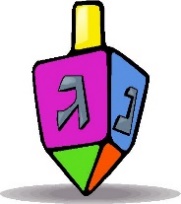 יא – החנוכיה והשמשהאם צריך להדליק שמש גם בזמן הזה שיש תאורת חשמל ובכל מקרה לא נהנים מאור הנרות?מצד הדין אין צורך בשמש.הרבה נוהגים להדליק שמש, כדי להבליט שבנר מצווה אסור להשתמש, ורק בשמש מותר.תשובות א' וב' נכונות.אף תשובה אינה נכונה.יב – סדר העמדת הנרות והדלקתםאיזה נר מודלק ראשון בחנוכיה?הימני, כיוון שכל המצוות מתחילות בימין.השמאלי, כי הנר החדש מבטא את התגדלות הנס.השמאלי, כי כך יפנה לצד ימין לאחר הדלקת הנר, וכל פניות הן לימין.תשובות ב' וג' נכונות.יג – לקראת ההדלקהמה מותר לאכול החל מחצי שעה קודם צאת הכוכבים ועד הדלקת הנרות?פירות וירקות ללא הגבלה, לחם ומזונות עד שיעור כביצה.מזונות בשיעור 2 ביצים.סופגניה אחת בלבד, ולא יותר.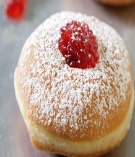 תשובות ב' וג' נכונות.יד – הדלקה בבית הכנסתמה דינו של אדם שהדליק נרות בבית הכנסת?יצא ידי חובה, ואינו צריך להדליק בביתו.לא יצא ידי חובה, וצריך להדליק בביתו בברכה.מחלוקת אם יצא ידי חובה, ולכן ידליק בביתו בלי ברכה.אסור למבוגרים להדליק נרות בבית הכנסת, אלא נותנים לילדים מתחת לגיל בר מצווה.טו – הדלקת נרות במקומות ציבורייםהאם מדליקים נרות במקומות ציבוריים, כגון חתונה ובר מצווה?מדליקים בברכה.מדליקים אך ללא ברכה.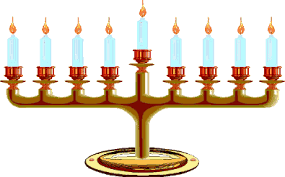 מחלוקת אם מדליקים בברכה או לא, והרוצה לברך – רשאי.אסור להדליק נרות במקומות אלו, אפילו ללא ברכה.שאלות הרחבה (לכיתות ו'-ח' בלבד)מה טעם הנוהגים שהבנות שבבית אינן מדליקות אלא רק הבנים?כי הן פטורות ממצוות עשה שהזמן גרמא.כיוון שהאמא לא מדליקה (מדין אשתו כגופו) – אין זה דרך ארץ שהבנות שלה ידליקו.הבנים מדליקים בשביל להתחנך למצווה כשיגדלו, אך הבנות לא ידליקו כשהן יהיו גדולות (אלא יצאו ידי חובה בהדלקת הבעל).תשובות ב' וג' נכונות.מה יעשה מי שיש לו נרות קטנים או כמות קטנה של שמן שלא ידלקו חצי שעה אלא פחות זמן?ידליק בלא ברכה, כי יש אומרים שיוצאים ידי חובה בהדלקה של פחות מחצי שעה.אין טעם להדליק, כי לא מקיימים כלל את המצווה בהדלקה זו.בשעת הדחק, יש להדליק את הנרות בברכה.באותו יום לא ידליק כלל, ולמחרת ידליק נרות שידלקו כפול זמן מהרגיל.האם מותר ללכת במקום חשוך שנר חנוכה מסייע לו שלא ייכשל?עליו לעצום את עיניו בשביל שלא ייהנה מנרות חנוכה.מותר, כי זה לא נחשב תשמיש.יש מחלוקת.אסור.